We would like to know about the experiences and knowledge you have gained while participating in our programs.Press "Shift-F7", then "P" to print page; "N" first for multiple copies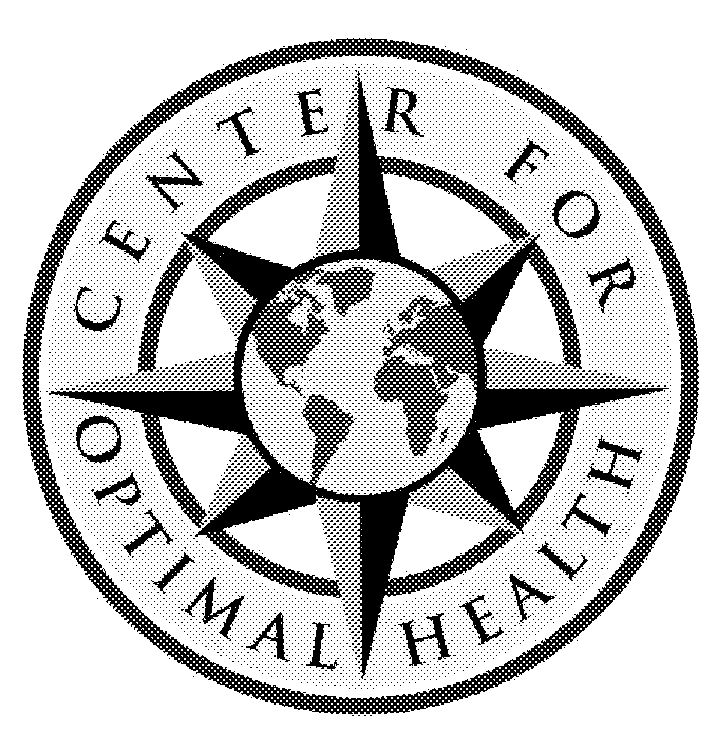 Michael Cheikin MDHolistic Medicine and Physiatry832 Germantown Pike, Suite 3Plymouth Meeting, Pennsylvania 19462610-239-9901    Fax 866-217-0158   drc@c4oh.orgComments and Release                                  f_testimonial.docx 1/10/2020 NAME:A.	The single most important thing you have gained:B.My lifestyle/health  have/will change in this way:C.The most important issue/challenge I am dealing with now (that may be helped with these programs):With your permission only, we would like to use some of your comments on our website and in printed material.  Please read the following statements and sign and date the appropriate response. Thank you.With your permission only, we would like to use some of your comments on our website and in printed material.  Please read the following statements and sign and date the appropriate response. Thank you.With your permission only, we would like to use some of your comments on our website and in printed material.  Please read the following statements and sign and date the appropriate response. Thank you.I grant permission to Michael Cheikin, Wyndmoor Rehab Associates, and/or their agents to use my name and direct quotes above.  These may be used on our future website and in any printed material where it may be deemed appropriate.  I understand that I am not entitled to any remuneration or compensation for granting this permission.I grant permission to Michael Cheikin, Wyndmoor Rehab Associates, and/or their agents to use my name and direct quotes above.  These may be used on our future website and in any printed material where it may be deemed appropriate.  I understand that I am not entitled to any remuneration or compensation for granting this permission.I grant permission to Michael Cheikin, Wyndmoor Rehab Associates, and/or their agents to use my name and direct quotes above.  These may be used on our future website and in any printed material where it may be deemed appropriate.  I understand that I am not entitled to any remuneration or compensation for granting this permission.SignedPrint NameDateI grant permission to Michael Cheikin, Wyndmoor Rehab Associates, and/or their agents to use my direct quotes above but not my name.  These may be used on our future website and in any printed material where it may be deemed appropriate.  I understand that I am not entitled to any remuneration or compensation for granting this permission.I grant permission to Michael Cheikin, Wyndmoor Rehab Associates, and/or their agents to use my direct quotes above but not my name.  These may be used on our future website and in any printed material where it may be deemed appropriate.  I understand that I am not entitled to any remuneration or compensation for granting this permission.I grant permission to Michael Cheikin, Wyndmoor Rehab Associates, and/or their agents to use my direct quotes above but not my name.  These may be used on our future website and in any printed material where it may be deemed appropriate.  I understand that I am not entitled to any remuneration or compensation for granting this permission.SignedPrint NameDateI do not want my name and comments to be used by Michael Cheikin, Wyndmoor Rehab Associates, and/or their agents on a future website or in any printed material.I do not want my name and comments to be used by Michael Cheikin, Wyndmoor Rehab Associates, and/or their agents on a future website or in any printed material.I do not want my name and comments to be used by Michael Cheikin, Wyndmoor Rehab Associates, and/or their agents on a future website or in any printed material.SignedPrint NameDate